The South African School Administration and Management System (SA-SAMS), is designed for the South African Education Sector and is therefore aligned to education policies in that is release quarterly.  This ensures standardised implementation across all provinces and aims to assist schools with their administration and reporting. 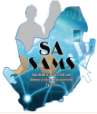 This version contains mainly curriculum corrections. The changes for Version 19.1.1 are listed in the table below:    Deployment form and Feedback files   HR       Curriculum updates   Database functionsVersion 19.2.0 will be updated with LTSM improvements.Please feel free to contact the Provincial Province or contact the Provincial Province or send us a message dbesasams@gmail.com or at vanderwesthuizen@dbe.gov.za when reporting an error or require more information on SA-SAMS.Kind RegardsThe DBE SA-SAMS teamDescriptionScreen What is new / changedAction by the schoolDeployment Form 17Lurits Approval FormCorrected LSEN learner CountCorrected spelling errorprevent deployment with empty classesALL Schools MUST print and submit form with submission. This is an audit requirement.Deployment can only be done when the learner attendance if up to date. See screen at the end.Feedback file processorFeedback files updated processor packaged with 19.1.1All Schools to run Feedback files with version 19.1.1DescriptionScreenWhat is new / changedAction by schoolPERSAL No. 2.1Educator Persal number fixed to 8 Digits for LURITS alignment DescriptionScreen What is new / changedAction by the schoolTechnical Science Gr 10 &1112.3.11Allows for exam capturingSchools must re-validate on 12.3.11 and captureAccounting Gr 10 & 1112.3.11Allows for exam capturingSchools must re-validate on 12.3.11 and captureDescriptionScreenWhat is new / changedAction by schoolPassword historyResolved issues with DB that could not patch to 19.1.0 Resolved issues with classes with capturing errors.